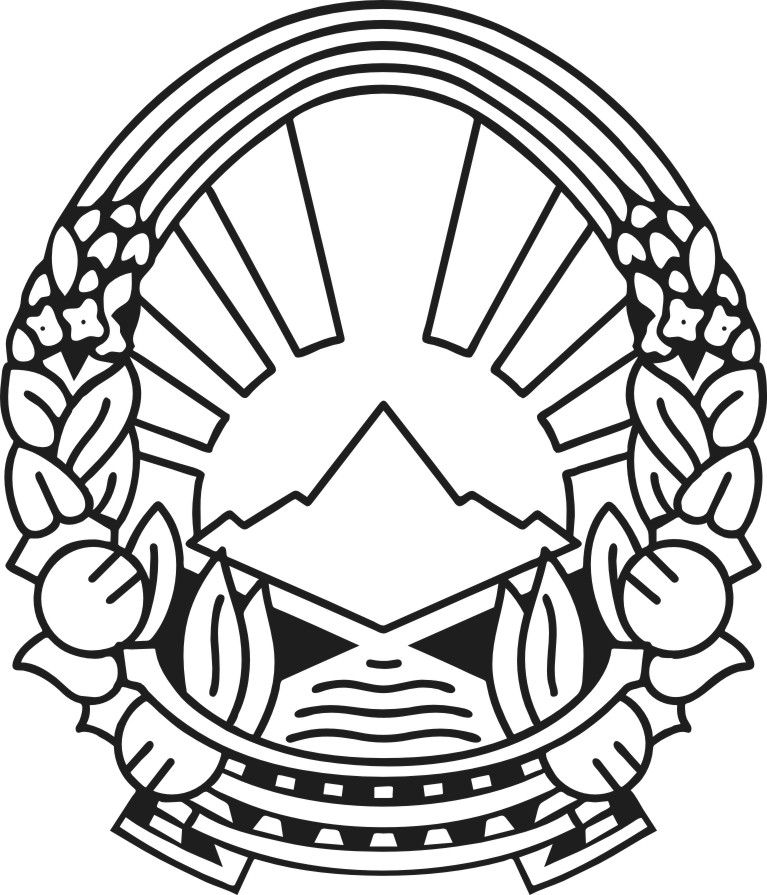 ВЛАДА НАРЕПУБЛИКА СЕВЕРНА МАКЕДОНИЈАМИНИСТЕРСТВО ЗА КУЛТУРАОПШТИ ИНФОРМАЦИИ,ПРИОРИТЕТИ, УСЛОВИ, КРИТЕРИУМИ, ЗАДОЛЖИТЕЛНИ ДОКУМЕНТИИПРИЈАВА I. ОПШТИ ИНФОРМАЦИИ	На Конкурсот за финансирање проект од национален интерес во културата од областа на меѓународната соработка за учество на Република Северна Македонија на 60. Интернационална ликовна изложба во Венеција, што ќе се одржи од 20 април до 24 ноември 2024 година во организација на „Венециско биенале“ (La Biennale di Venezia) https://www.labiennale.org/en/art/2024, Министерството за култура ќе поддржи проект во една од следниве категории:1. Изложба/проект на автор 2. Изложба/проект на група автори.II. ПРИОРИТЕТИМинистерството за култура, за претставување на претстојната 60.  Интернационална ликовна изложба во Венеција во 2024 година, ќе поддржи проект од областа на меѓународната соработка кој треба да одговори на генералната тема зададена од кураторот Адриано Педроса (Adriano Pedrosa):„Странци насекаде“(„Stranieri Ovunque“/„Foreigners Everywhere“)Темата произлегува од серијата дела, неонски скулптури во различни бои, кои на голем број јазици ги отсликуваат зборовите „Странци насекаде“ изработени од колективот „Claire Fontaine“ основан во Париз и во Палермо. Инспирацијата за темата, пак, доаѓа од колективот „Stranieri Ovunque“ од Торино кој се борел против расизмот и ксенофобијата во Италија во раните 2000-ти години. Изборот на темата за изложбата е поврзан со актуелните состојби во светот во кој доминираат повеќекратни кризи поврзани со движењето и постоењето на луѓето спроти земјите, нациите, териториите и границите, кои рефлектираат опасности и замки во јазикот, преводот, етничката припадност и изразуваат разлики условени од идентитетот, националноста, расата, полот, сексуалноста, богатството и слободата. Во овој пејзаж, „Странци насекаде“ има (барем) двојно значење: „Каде и да одиш и каде и да си, секогаш ќе наидуваш на странци – тие/ние сме насекаде или каде и да се најдете, вие сте секогаш, вистински и длабоко во себе странец“.„Венециското биенале 2024“ ќе се фокусира на уметници кои самите по себе се странци, емигранти, иселеници, прогонети и бегалци – особено оние што се преселиле меѓу „Глобалниот Југ“ и „Глобалниот Север“.  Фигурата на странецот е поврзана со непознатиот и на тој начин изложбата се расплетува и се фокусира на прикажување други поврзани теми: необичниот уметник, кој се поместил во различни сексуалности и полови и често е прогонуван; уметникот аутсајдер, кој се наоѓа на маргините на уметничкиот свет, слично како самоукиот и таканаречениот народен уметник; локалниот уметник, кој е третиран како странец во својата земја. III. УСЛОВИ ШТО ТРЕБА ДА ГИ ИСПОЛНИ УЧЕСНИКОТ НА КОНКУРСОТ1. Изложба/проект на автор 	Министерството за култура ќе поддржи изложба/проект на автор доколку авторот:–  има континуирана и активна творечка дејност над 15 години и  – има реализирано најмалку 10 самостојни изложби во Музејот на современата уметност или во Националната галерија на Република Северна Македонија или во Музејот на град Скопје или во некоја од националните установи од дејноста во државава и  – има реализирано  најмалку  15 меѓународни самостојни/групни изложби и – е добитник на најмалку 5 значајни награди и/или признанија од областа на ликовната уметност и за него се објавени критики (предговорите во каталозите не се земаат предвид) од историчари и теоретичари на уметноста од земјава и од странство и-– соработува со екипа од стручни лица од областа на уметноста како од домашната така и од меѓународната сцена.2. Изложба/проект на група автори 	Министерството за култура ќе поддржи изложба/проект на група автори доколку секој од авторите:– има континуирана и активна творечка дејност над 10 години и – има реализирано најмалку 8 самостојни изложби во Музејот на современата уметност или во Националната галерија на Република Северна Македонија или во Музејот на град Скопје или во некоја од националните установи од дејноста во државава и – има реализирано  најмалку  15 меѓународни самостојни/групни изложби и– е добитник на најмалку 3 значајни награди и/или признанија од областа на ликовната уметност и за него се објавени критики (предговорите во каталозите не се земаат предвид) од историчари и теоретичари на уметноста од земјава и од странство.IV. КРИТЕРИУМИ ЗА ЕВАЛУАЦИЈАЈасна содржинска конципираност на проектот како одговор на темата на Биеналето Оригиналност на проектотДетален опис на техничката изведба на проектотПрецизен план и динамика на активностите за реализација на проектот со листа на сите вклучени субјекти и нивната улога во проектотИТЕЛНИ ДОКУМЕНТИ Забелешки: Селекцијата на проектите ќе се врши во согласност со исполнетите приоритети, услови и критериуми за евалуација на проектите. Обезбедувањето простор за претставување во Венеција е обврска на носителот на проектот.Во согласност со условите на Биеналето, комесар на проектот мора да биде установа од областа на културата (национална или локална).ЗАДОЛЖИТЕЛНИ ДОКУМЕНТИ Кон пополнетата Пријава, задолжително треба да се приложат следниве документи/материјали:Уредно и целосно пополнета Пријава.Детален oпис на проектот (не повеќе од три страници).Прецизен план и динамика на активностите за реализација на проектот со листа на сите вклучени субјекти и нивната улога во проектот..Дополнителни материјали кои се однесуваат на авторската екипа (биографија, каталози, прилози и други материјали за авторот/авторите, кураторот, комесарот на проектот, како и за другите лица вклучени во проектот).Документ (изјава или преддоговор) со кој се потврдува согласноста на авторот/авторите, кураторот, комесарот на проектот, како и на другите лица вклучени во проектот.Договор склучен со национална или со локална установа како комесар на проектот. Договорот не е потребен доколку установата е учесник на Конкурсот.Документ (согласност/изјава/преддоговор) со кој се регулираат авторските права.Тековна состојба издадена од Централниот регистар на РСМ (што не е постара од 6 месеци). Ова се однесува за здруженија на граѓани, сојузи, асоцијации, трговски друштва, трговци поединци и други правни лица. Преписка со која се потврдува комуникација за обезбедување простор за претставувањето на изложбата/проектот.Забелешка: Комисијата има право да побара дополнителни материјали за проектот/проектите.П  Р  И  Ј  А  В  АЗабелешка: Потребна е целосна финансиска конструкција за секоја ставка одделно.1. Име/назив на учесникот на КонкурсотЛице одговорно за реализацијата на проектотАдресаТелефон/факс/е-адреса2. Наслов на проектот3. Автор/куратор на проектотИме и презимеЗвањеТелефон/факс/е-адресаБиографија, реализирани национални и меѓународни изложби, награди, критики4. Куратор на проектотИме и презимеЗвањеТелефон/факс/е-адресаБиографија, реализирани национални и меѓународни изложби, награди, критики5. Комесар на проектотНазив на националната/локалната установаРаководно лицеТелефон/факс/е-адреса6. Соработници вклучени во проектот Име, презиме и функција6. Краток опис на проектот7. Наведете ги дополнителните материјали што ги приложувате кон проектот8. Вкупно потребни средства за реализација (наведени по намени, изразени во денари и во бруто-износи)Наем на просторТрошоци за продукцијаПатни и транспортни трошоциДневни трошоциТрошоци за сместувањеИзработка на каталог, плакат и поканаОрганизациски трошоци (деталено наведени)Услуги од трети лицаДруго (деталено наведени)9. Структура на приходитеМинистерство за култураЛокална самоуправаСопствено учествоДруги извори на финансирање(спонзорства, донации...)ДатумПотпис на учесникот на Конкурсот